Publicado en Madrid el 14/02/2019 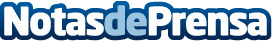 Storyous amplía sus funcionalidades con la integración de Cover ManagerEste acuerdo permitirá a los restaurantes gestionar sus reservas desde un único dispositivo, sin duplicidades ni papeleoDatos de contacto:TeresaNota de prensa publicada en: https://www.notasdeprensa.es/storyous-amplia-sus-funcionalidades-con-la_1 Categorias: Nacional Gastronomía Emprendedores E-Commerce Software Restauración http://www.notasdeprensa.es